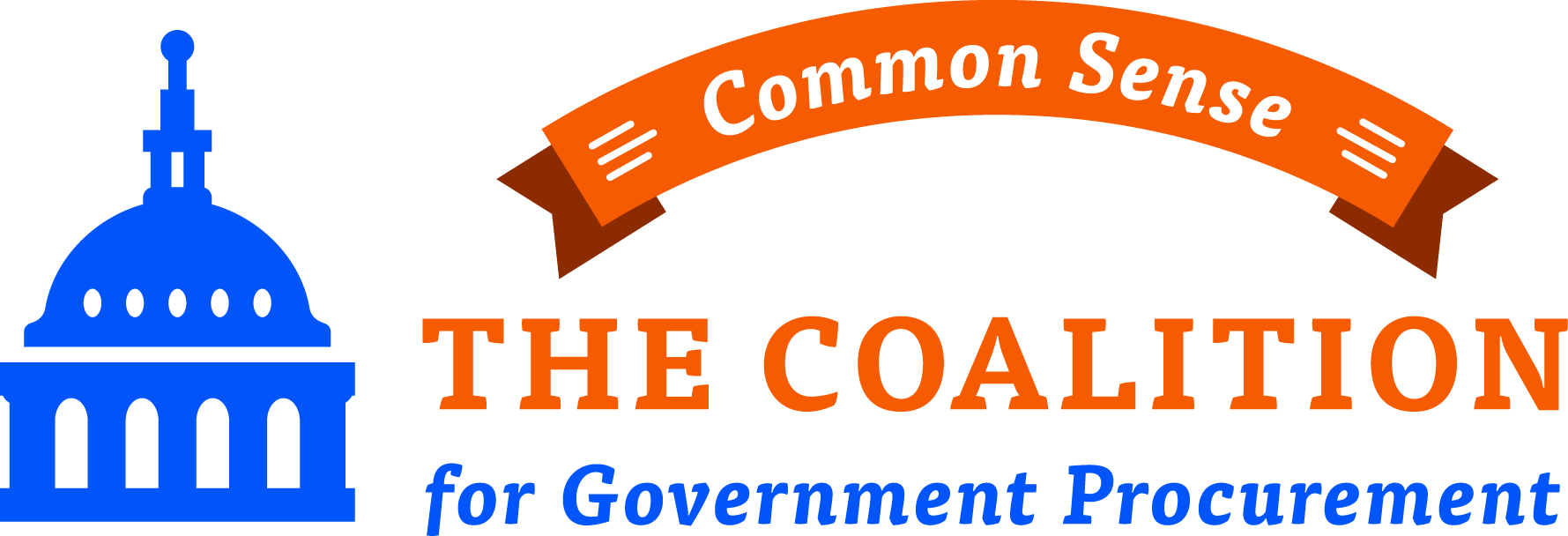 Spring Training Conference - April 28, 2015
Fairview Park Marriott, Falls Church, VA8:15
WelcomeRoger Waldron - President, Coalition for Government Procurement8:30 - 9:15	
Keynote: Managing The Business of Government – GSA’s RoleDenise Turner Roth - Acting Administrator, General Services Administration9:15 – 10:00	Ten Tips for Capturing The Federal Market in 2015 And BeyondRay Bjorklund – President, BirchGrove Consulting Cameron Leuthy - Senior Budget Analyst, Bloomberg GovernmentWendy Frieman - Principal Consultant, Lohfeld Consulting GroupModerator: Bill Gormley - President, The Gormley Group10:00 to 10:15 Break10:15 to 11:00 	The Impact Of Small Business Policy On The Federal Market - A Conversation With Jon Shoraka, SBAA. John Shoraka - Associate Administrator of Government Contracting and Business Development, Small Business AdministrationModerator: Angela Styles –Partner, Crowell & Moring 11:00 to 11:45Legal Panel: From Risks To Rewards - Strategies For Managing Liabilities Of Your Federal ContractJonathan Aronie - Partner, Sheppard MullinDavid Dowd - Partner, Mayer BrownJason Workmaster - Partner, McKenna Long & Aldridge12:00 to 2:00	Lunch:The Status of MAS Reform – Update On GSA Initiatives And What They Mean For Your Business Kevin Youel Page - Deputy Commissioner, Federal Acquisition Service, General Services Administration4:30 - 5:30Networking ReceptionPlease join us in the main foyer and outside patio for a networking reception and breakout session information sharing!Breakout Session 1 of 2, Options 1-4 2:15 to 3:15 1. The Ultimate Helpdesk - SAM, GSA Advantage And Ebuy Can’t get your documents loaded? Using timely work-arounds?  Attend this session for help interfacing with federal systems.Liz Delnegro - Associate CIO for Acquisition IT, General Services AdministrationTim Dempsey - Systems Chief, Federal Acquisition Service, General Services AdministrationJudith Zawatsky - Director of Outreach & Stakeholder Management, Integrated Award Environment, General Services Administration2. How Contractors Can Improve The Audit Process – The Government’s Perspective Theodore Stehney - Assistant IG for Auditing, General Services Administration Office of Audits Maureen Regan - Counselor to the Inspector General, Department of Veterans AffairsJennifer Kang - Fairfax Branch Manager, DOD Contract Audit Agency (DCAA) 3. Cybersecurity: What Change Should Federal Contractors Anticipate?Cybersecurity is a key objective of government. What is the role of federal contractors in achieving that goal?  Find out and understand the requirements that are coming to your contract.Donald Davidson - Chief, Outreach, Governance, Science & Standards In Lifecycle Cybersecurity Risk Management, Department of DefenseJoe Jarzombek - Director of Software & Supply Chain Assurance, Department of Homeland Security4. The Future Of Sustainable Government—From Ecolabels To Green BuildingsDana Arnold – Director, Program Analysis Division, Federal Acquisition Service, General Services Administration Office of Acquisition ManagementAlison Kinn-Bennett - ‎Senior Advisor for Sustainability, Environmental Protection Agency Breakout Session 2 of 2, Options 1-3 3:30 to 4:301. GSA Technology ContractsGSA offers federal agencies a full range of IT and telecommunications products and services using its IT Schedules program and a series of GWACs.  This session will offer valuable updates and an opportunity to have question answered on the wide range of GSA technology contracts.Mark Day - Deputy Assistant Commissioner, Integrated Technology Service, General Services AdministrationChristopher Fornecker - Director of the GWAC Program, Federal Acquisition Service, General Services AdministrationKay Ely - Director, IT Schedules Acquisition Center, Federal Acquisition Service, General Services AdministrationAmando Gavino - Director of the Network Services Program, Federal Acquisition Service, General Services Administration2. Government Wide Acquisition of Professional Services Tiffany Hixson - Regional Commissioner, Federal Acquisition Service, General Services AdministrationRalph Lentz – Acting Director, Management Services Center, Federal Acquisition Service, General Services Administration, Region 103. GSA, Federal Acquisition Service, General Supplies and Services (GSS) Business line Update This important GSA business line is home to all of GSA Schedules, other than Information Technology and Travel/Transportation.  Attend this session to get an update on initiatives and priorities impacting your Schedule contract. This breakout session is an opportunity to ask your questions about negotiation practices, pricing tools, the modification process, awarded strategic sourcing initiatives, and more.Shaloy Castle-Higgins - Director, Greater Southwest Acquisition Center Peter Han - Director, National Administrative Services and Office Supplies Acquisition CenterKim Kittrell - Supervisory Contracting Officer, Center for Facilities Maintenance and Hardware (CFMH)John Breen – Supervisory Contract Specialist, Integrated Workplace Acquisition Center (IWAC)Gregory Rollins - Director, Center for Innovation Acquisition Development 